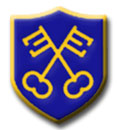 ABSENCE REQUEST FORM
(Only to be used for holiday absence requests)In exceptional circumstances, parents can request authorisation for leave of absence from school for their child, from the HeadteacherWe urge parents and carers to consider any request for absence carefully and, if at all possible, to make alternative arrangements.Child’s name:  	Class teacher:                          	 First day of absence:                          	 Return to school:                          	 Number of school days that will be missed:                          	 
FOR OFFICE USE ONLYCurrent % attendance	Unauthorised absence to date The leave of absence above is: authorised  		unauthorisedWhere a request is unauthorized, you may be issued with a Fixed Penalty Notice.Signed: 			   Mr Neil Garratt, Headteacher    Date: 		___